КОНТРОЛЬНО-СЧЁТНАЯ КОМИССИЯ ДОБРИНСКОГО МУНИЦИПАЛЬНОГО РАЙОНАЛИПЕЦКОЙ ОБЛАСТИ_________________________________________________________ ЗаключениеКонтрольно-счетной комиссии Добринского муниципального района Липецкой области на отчёт об исполнении бюджета сельского поселения Среднематренский сельсовет за 2016 годОбщие положенияЗаключение Контрольно-счётной комиссии Добринского муниципального района на отчет об исполнении бюджета сельского поселения Среднематренский сельсовет за 2016 год (далее Заключение) подготовлено в соответствии с  Бюджетным кодексом Российской Федерации, Положением «О бюджетном процессе в сельском поселении Среднематренский сельсовет» принятого решением Совета депутатов сельского поселения Среднематренский сельсовет от 02.09.2013г. №177-рс (в редакции решений №201-рс от 31.03.2014г., №216-рс от 05.06.2014г., №229-рс от 20.11.2014г., №7-рс от 05.11.2015г., №48-рс от 05.07.2016г.), решением Совета депутатов Добринского муниципального района Липецкой области от 10.02.2017г. № 132-рс о принятии Положения «О Контрольно-счетной комиссии Добринского муниципального района Липецкой области».Заключение основано на материалах внешней проверки отчета об исполнении бюджета сельского поселения Среднематренский сельсовет за 2016 год. В качестве приложения к данному отчёту об исполнении бюджета в адрес Контрольно-счётной комиссии Добринского муниципального района представлены:-объем доходов бюджета сельского поселения Среднематренский сельсовет по кодам классификации доходов бюджета на 2016 год;-расходы бюджета сельского поселения Среднематренский сельсовет по ведомственной структуре расходов бюджета на 2016 год;-расходы бюджета сельского поселения Среднематренский сельсовет по разделам и подразделам классификации расходов бюджета на 2016 год;- пояснительная записка;- Главные книги.Основные параметры бюджета сельского поселения на 2016 годБюджет сельского поселения на 2016 год утвержден до начала финансового года решением сессии Совета депутатов сельского поселения Среднематренский сельсовет от 22.12.2015г.   № 17-рс по доходам в сумме 3935100 руб., по расходам в сумме 3935100 руб., с дефицитом в сумме 0 руб., что не нарушает требований статьи 92.1 Бюджетного кодекса РФ. В ходе исполнения бюджета в его плановые показатели неоднократно вносились изменения. В результате изменений уменьшен и утвержден общий объем доходов бюджета сельского поселения и увеличен общий объем расходов по сравнению с первоначальными показателями. Сведения об изменениях приведены в таблице:(руб.)Как видно из данных таблицы, в течение года бюджет сельского поселения уточнен в сторону уменьшения по доходам на 0,2% (7120,89 руб.), и увеличен по расходам – на 10,9% (428439,11 руб.), вследствие чего возник дефицит бюджета в размере 435560,00 руб.В отчете за 2016 год, план по доходам отражен в сумме 3927979,11 руб., по расходам 4363545,11руб..Уменьшение плана по доходам произошло за счет уменьшения межбюджетных трансфертов, передаваемые бюджетам сельских поселений из бюджетов муниципальных районов на осуществление части полномочий по решению вопросов местного значения в соответствии с заключенными соглашениями на 86945,00 руб., в тоже время увеличены дотации из областного фонда на поддержку мер по обеспечению сбалансированности местных бюджетов на 73200,00 руб. и прочие субсидии бюджетам сельских поселений на 6624,11 руб..Сведения об изменениях плановых назначений по доходам бюджета сельского поселения в 2016 году приведены в таблице:  (руб.)В результате, утвержденный годовой объем доходов бюджета уменьшился на 0,2% и составил 3927979,11 руб..Планируемые расходы увеличены на 10,9% и утверждены в сумме 4363539,11 руб., планируемый размер дефицита составил 435560,00 рублей.Сведения об изменениях плановых назначений по расходам бюджета сельского поселения в 2016 году приведены в таблице: (руб.)Изменения и дополнения в бюджет сельского поселения Среднематренский сельсовет в основном были связаны с повышением оплаты труда с 01.10.2016г., расходами на сопровождение программных продуктов, приобретением основных средств и материальных запасов (компьютер, бензотример с расходными материалами, оборудование для отдыха, строительные материалы), выполнением кадастровых работ по формированию проекта межевания и межевого плана, выполнение работ по подготовке сведений об инвентаризационной стоимости зданий, сооружений и земельных участков, принадлежащих гражданам на праве собственности, а также необходимостью отражения изменений размера ассигнований, выделяемых из областного бюджета. Последние изменения в бюджет сельского поселения на 2016 год приняты решением Совета депутатов сельского поселения Среднематренский сельсовет от 22.12.2016г. № 65-рс. Исполнение доходной части бюджета сельского поселенияДоходы бюджета сельского поселения по всем источникам, включая средства, переданные из бюджетов других уровней, составили 4276796,93 руб. или 108,9% к уточненному плану.Собственные доходы бюджета составили 1227398,18 руб. или 28,7% их общего объема. Объем собственных доходов, по сравнению с прошлым годом, увеличился на 152153,36 руб. или на 14,2%. Исполнение доходной части бюджета в разрезе собственных доходных источников представлено следующими данными.(руб.)3.1. Налоговые доходыВ общем объеме доходов бюджета сельского поселения налоговые доходы, поступившие по четырем источникам в сумме 1224126,18 руб., занимают около 29 процентов.В 2016 году план поступлений не выполнен   по одному налоговому источнику – налог на доходы физических лиц (уменьшение налогооблагаемой базы, сокращение рабочих мест) и перевыполнен по трем источникам - земельный налог (оформление земельных участков в собственность), налог на имущество физических лиц (оформление имущества в собственность), налог, взимаемый в связи с применением упрощенной системы налогообложения (увеличение налогооблагаемой базы).По сравнению с прошлым годом налоговые доходы увеличились на 19,4% или на сумму 216568,27 рублей к уровню прошлого года.Анализ структуры налоговых доходов по основным группам и видам показал, что основная доля налоговых доходов приходится на земельный налог, на который приходится 78% налоговых доходов. Поступления в 2016 году составили 955468,31 руб. или 164,2% к уточненному плану. Второй значимый налог для бюджета сельского поселения – это налог на доходы физических лиц, на который приходится 13,1% налоговых доходов бюджета, поступил в бюджет сельского поселения в сумме 160494,51 руб. и с выполнением плана на 71,5%. В результате переисполнения плана по трем источникам получены дополнительные доходы в сумме 409631,67 руб.В связи с неисполнением плана поступлений по налогу на доходы с физических лиц в бюджет не до получено 64005,49 рублей. По данным налоговых органов недоимка по налоговым платежам в доле бюджета сельского поселения по состоянию на 01.01.2017 г. составила 36,0 тыс. руб., и по отношению к поступлениям выглядит следующим образом:                             (тыс. руб.)3.2. Неналоговые доходыВ доходы бюджета сельского поселения за 2016 год поступило неналоговых доходов 3272,00 руб., что составляет 0,1% от общего объема доходов бюджета. Характеристика неналоговых доходов представлена в таблице.Таблица Поступления из бюджетов других уровней71,3% в общей сумме фактически полученных доходов занимают безвозмездные поступления. Исполнение сложилось в сумме 3049398,75 руб., что составляет 100% к плану. Основными поступлениями являются дотации бюджетам бюджетной системы, которые поступили в сумме 1997900,00 руб., и составляют практически 65,5% от общего объема безвозмездных поступлений и 46,7% от общего объема доходов. Основную долю дотаций составляют дотации на выравнивание бюджетной обеспеченности – 1840000,00 руб.Так же основным источником безвозмездных поступлений являются межбюджетные трансферты, передаваемые бюджетам сельских поселений из бюджетов муниципальных районов на осуществление части полномочий по решению вопросов местного значения, в соответствии с заключенными соглашениями, поступили в сумме 977474,64 руб., их доля составляет 32,1% от общего объема безвозмездных поступлений и 22,9% от общего объема доходов.На долю субсидий, полученных в бюджет сельского поселения из областного бюджета, приходится 0,2% безвозмездных поступлений или 6624,11 руб. (Управление делами – 11649,24 руб. на программное обеспечение). В бюджет сельского поселения в 2016 году поступила субвенция из федерального бюджета в сумме 67400,00 руб. на осуществление первичного воинского учета, которые освоены в полном объеме.Неиспользованных остатков средств субвенций и субсидий в 2016 году нет.РасходыБюджет сельского поселения по расходам за отчетный период исполнен в сумме 4326407,75 руб. или 99,1% от уточненного плана.Объем бюджета, финансируемый в рамках муниципальных программ, составляет 2481951,11 руб. или 56,9% от общих запланированных ассигнований. Программная часть бюджета имеет небольшую тенденцию к росту, а именно 52,4% в 2015 году и 56,9% в 2016 году. Финансирование расходов бюджета (включая муниципальные программы) по отношению к запланированному объему по разделам бюджетной классификации характеризуется следующими данными:                                                                                                                  (руб.)В бюджете сельского поселения на 2016 год запланированы ассигнования на реализацию 1 муниципальной программы «Устойчивое развитие территории сельского поселения Среднематренский сельсовет Добринского муниципального района Липецкой области на 2014-2020 годы», на общую сумму 2481951,11 руб., исполнение составило 2465751,95 руб. или 99,3%.Сведения по исполнению программы представлены в таблице.                                                                                                                  (руб.)Доля расходов бюджета сельского поселения, формируемых в рамках программ, составила в 2016 году 57% общей суммы расходов бюджета сельского поселения, а удельный вес непрограммных расходов – 43%.Наибольший удельный вес в структуре программных расходов занимают расходы на реализацию двух муниципальных подпрограмм "Обеспечение населения качественной, развитой инфраструктурой и повышения уровня благоустройства на территории сельского поселения Среднематренский сельсовет» в размере 1313515,51 руб. с удельным весом 53,3%, в том числе:-расходы на содержание и текущий ремонт дорог – 1007924,64 руб.;-расходы на уличное освещение – 134165,55 руб.;-прочие мероприятия по благоустройству – 171425,32 руб. (приобретение НФА: бензотриммер, строительные и хозяйственные материалы,; оплата договорных работ по благоустройству, вознаграждения по итогам работы).Вторая по значимости подпрограмма, с удельным весом 39%, - «Развитие социальной сферы на территории сельского поселения Среднематренский сельсовет», на ее реализацию направлено 961880,00 руб. или 100% к уточнённому годовому плану, том числе:-предоставление субсидий автономному учреждению – 949156,00 руб.;-расходы на проведение спортивных мероприятий – 12724,00 руб..На реализацию подпрограммы «Обеспечение реализации муниципальной политики на территории сельского поселения Среднематренский сельсовет», с удельным весом 4%, направлено 190356,44 руб. или 100% к уточнённому годовому плану, в том числе:-расходы на приобретение и сопровождение программного обеспечения – 12500,00 руб.;-расходы на оплату членских взносов в Ассоциацию «Совета муниципальных образований» – 2259,00 руб.;-прочие мероприятия сельского поселения – 134597,44 руб. (приобретение строительных материалов, выплата вознаграждений по итогам работы);-расходы по подготовке сведений об инвентаризационной стоимости зданий, помещений, сооружений и кадастровой стоимости земельных участков – 14000,00 руб..Основная доля расходов бюджета сельского поселения в 2016 году приходится на содержание органов местного самоуправления – 45,5%, на национальную экономику - 23,6%, финансирование отраслей социальной сферы (культура и кинематография, физическая культура и спорт) 22,2%, на жилищно-коммунальное хозяйство 7,1%.  4.1. Расходы на общегосударственные вопросыСогласно данным отчета об исполнении бюджета за 2016 год, расходы на общегосударственные вопросы составили 1969612,24 руб. или 45,5% от общей суммы расходов.Расходы по подразделам отражены в таблице:(руб.)По подразделу 0106 «Обеспечение деятельности финансовых, налоговых и таможенных органов и органов финансового (финансово-бюджетного) контроля» отражены расходы сельского поселения по переданным полномочиям муниципальному району (межбюджетные трансферты).По подразделу 0113 «Другие общегосударственные вопросы» отражены расходы по сопровождению программных продуктов, уплате членских взносов в ассоциацию «Совета муниципальных образований», приобретение строительных и хозяйственных материалов, оплата вознаграждения по итогам работы. Согласно данным представленным в таблице бюджетные средства освоены на 98,9%. 4.2. Расходы на национальную оборонуПо подразделу 0203 «Мобилизационная и вневойсковая подготовка» отражены расходы на осуществление первичного воинского учета на территориях, где отсутствуют военные комиссариаты. Финансирование данных расходов производилось за счет средств федерального бюджета. Средства освоены в полном объеме и составили 67400,00 руб. или 100% к утвержденному плану. 4.3. Расходы на национальную экономикуПо данному разделу исполнение составило 1021924,64 руб. или 100%.(руб.)Согласно данным представленным в таблице бюджетные средства освоены на 100%. Основная часть средств по подразделу 0409 «Дорожное хозяйство (дорожные фонды)» израсходована на текущий ремонт и содержание дорог общего значения. По подразделу 0412 «Другие вопросы в области национальной экономики» расходы произведены на выполнение работ по подготовке сведений об инвентаризационной стоимости зданий, принадлежащих гражданам на праве собственности, находящихся на территории сельского поселения, по межеванию земельных участков.4.4. Расходы на жилищно-коммунальное хозяйствоРасходы по разделу составили 305590,87 руб. или 95% к утвержденному плану.Расходы по подразделам отражены в таблице:(руб.)Согласно данным представленным в таблице финансирование по данному направлению составило 305590,87 руб., средства направлены на по подразделу 0503 «Благоустройство» - расходы на уличное освещение, опиловку деревьев, приобретение нефинансовых активов, вознаграждение по итогам работы.4.5. Культура и кинематографияРасходы бюджета сельского поселения на культуру, кинематографию в 2016 году исполнены в сумме 949156,00 руб., что составляет 100% к уточнённому плану. Расходы произведены в рамках подпрограммы «Развитие социальной сферы на территории сельского поселения Среднематренский сельсовет» по подразделу 0801 «Культура». Средства направлены на предоставление субсидии на выполнение муниципального задания автономному.Физическая культура и спортРасходы по разделу составили 12724,00 руб. или 100% к утвержденному плану. Муниципальный долгСтатьей 7 первоначального бюджета сельского поселения Среднематренский сельсовет утвержден предельный объем муниципального долга на 2016 год равный нулю. Верхний предел муниципального долга по состоянию на 01.01.2017 года утвержден в размере 0 руб., в том числе по муниципальным гарантиям в сумме 0 рублей. Резервный фондВ составе расходов бюджета сельского поселения резервный фонд администрации сельского поселения для финансирования непредвиденных расходов и мероприятий сельского значения, не предусмотренных в бюджете на соответствующий финансовый год, не создавался.Дефицит бюджета сельского поселенияСогласно представленному отчету дефицит бюджета сельского поселения за 2016 год составил 49610,82 руб. при планируемом дефиците 435560,00 руб. Дефицит бюджета соответствует ограничениям, установленным пунктами 2 и 3 ст.92.1 БК РФИсточником финансирования дефицита бюджета в 2016 году при планировании являлось снижение остатков средств на счетах бюджета сельского поселения на 435560,00 руб., что не противоречит Бюджетному законодательству.Проверка Отчета показала, что при исполнении бюджета сельского поселения соблюдены требования Бюджетного кодекса Российской Федерации к предельным величинам дефицита бюджета.Остаток средств на счёте бюджета сельского поселения по состоянию на 01.01.2016 года составил 887165,48 руб., а по состоянию на 01.01.2017 года – 837554,66 руб. По сравнению с началом года остатки уменьшились на 49610,82 руб. за счет финансирования дефицита бюджета.Бюджетная отчетностьПроверка годового отчета об исполнении бюджета сельского поселения за 2016 год показала, что отраженные в нем показатели в графе «утвержденные бюджетные назначения» как по доходам, так и по расходам соответствуют показателям последней корректировки параметров бюджета.На конец года в сельском поселении функционировало 1 автономное учреждение:–муниципальное автономное учреждение культуры «Среднематренский поселенческий центр культуры».Автономное учреждение является получателем бюджетных субсидий.Общий объем всех перечисленных из бюджета субсидий составляет 949156,00 рублей или 21,9% от общего объема расходов бюджета.Собственные доходы автономного учреждения составили в 2016 году 2000,00 руб. при плановых показателях 2000,00 руб.. В 2016 году автономному учреждению была предоставлена субсидия на выполнение муниципального задания в сумме 949156,00 руб. Субсидии освоены в полном объеме.Остаток бюджетных субсидий, выделяемых на выполнение муниципального задания, на 1 января 2017 года составил 8,01 руб..Валюта баланса органа местного самоуправления уменьшилась за год на 2893334,51 рублей, и составила на 01.01.2017 года – 5961431,02 руб..Уменьшение наблюдается за счет уменьшения остатков непроизведенных активов (землю оформило в собственность Управление имущественных и земельных отношений Липецкой области) и нефинансовых активов имущества казны (списано). Дебиторская задолженность за год уменьшилась на 15740,73 руб. и составила на 31.12.2016 года 49610,56 рублей.  Основная доля дебиторской задолженности приходится на авансовые платежи по коммунальным услугам. Вся сумма задолженности носит краткосрочный характер погашения и образовалась согласно заключенным договорам.Кредиторская задолженность уменьшилась на 21267,00 рублей и по состоянию на 31.12.2016 года отсутствует. При подготовке настоящего заключения проведены внешняя проверка годовой бюджетной отчетности за 2016 год, в ходе которой:- проверено соответствие бюджетной отчетности требований нормативно-правовых актов по составу, содержанию и представлению;- проведена проверка взаимосвязанных между собой показателей отдельных форм годовой бюджетной отчетности;- проведена проверка соответствия показателей бюджетной отчетности и регистров бухгалтерского учета;- проверено соответствие плановых показателей, указанных в отчетности, показателям, указанным в Решении сессии Совета депутатов сельского поселения «Бюджет сельского поселения Среднематренский сельсовет Добринского муниципального района Липецкой области на 2016 год» с учетом изменений, внесенных в ходе исполнения бюджета;- проанализировано использование средств бюджета сельского поселения и соблюдение принципов и правил бухгалтерского учета, применяемых при подготовке бюджетной отчетности.В ходе контрольного мероприятия установлено, что бюджетная отчетность по своему содержанию, в основном, соответствует требованиям Бюджетного кодекса Российской Федерации и Инструкции о порядке оставления и представления годовой, квартальной и месячной отчетности об исполнении бюджетов бюджетной системы Российской федерации от 28.12.2010г. №191н (далее Инструкция). При проверке тождественности показателей бюджетной отчетности данным Главных книг (с учетом сверки входящего и исходящих остатков) несоответствий показателей Баланса исполнения консолидированного бюджета субъекта Российской Федерации и бюджета ТГВФ данным Главной не выявлено.11. Выводы и предложенияПроанализировав и обобщив результаты внешней проверки отчёта об исполнении бюджета сельского поселения за 2016 год, Контрольно-счётная комиссия отмечает следующее:1. При представлении документов для проведения внешней проверки Отчета об исполнении бюджета сельского поселения соблюдены все процессуальные нормы Бюджетного кодекса Российской Федерации и решения Совета депутатов сельского поселения Среднематренский сельсовет Добринского муниципального района Липецкой области от 02.09.2013г. №177-рс (в редакции решений №201-рс от 31.03.2014г., №216-рс от 05.06.2014г., №229-рс от 20.11.2014г., №7-рс от 05.11.2015г., №48-рс от 05.07.2016г.) «Положение о бюджетном процессе сельского поселения Среднематренский сельсовет».2. Представленная к проверке бюджетная отчётность за 2016 год по составу и содержанию, в основном, соответствует требованиям приказа Министерства финансов Российской Федерации №191н от 28.12.2010г. «Об утверждении Инструкции о порядке составления и представления годовой, квартальной и месячной отчетности об исполнении бюджетов бюджетной системы Российской Федерации».3. В результате проверки взаимосвязанных между собой показателей форм годовой бюджетной отчетности расхождений не установлено.4. Оценивая итоги исполнения бюджета сельского поселения по отношению к утвержденным бюджетным назначениям по отчету, можно констатировать, что доходы бюджета, всего -  исполнены на 108,9% (4276796,93 руб.). По налоговым и неналоговым доходам на 139,7% (1227398,18 руб.), по безвозмездным поступлениям на 100% (3049398,75 руб.).  Расходная часть бюджета исполнена на 99,1% (4326407,75 руб.), дефицит составил 49610,82 рубля. При исполнении бюджета сельского поселения соблюдены требования Бюджетного кодекса Российской Федерации к предельным величинам дефицита бюджета. Муниципальный долг сельского поселения (задолженность по бюджетному кредиту) на 01 января 2017 г. отсутствует.5. Контрольно-счетная комиссия Добринского муниципального района предлагает представленный к рассмотрению отчет об исполнении бюджета Среднематренского сельского поселения за 2016 год утвердить.В целях обеспечения исполнения плановых показателей доходов бюджета и наиболее эффективного использования бюджетных средств предлагаем администрации сельского поселения:1. Проанализировать доходную часть бюджета в части увеличения доли собственных доходов и принять меры к погашению недоимки.Председатель Контрольно-счётнойкомиссии Добринского муниципальногорайона Липецкой области                                                        Н.В. Гаршина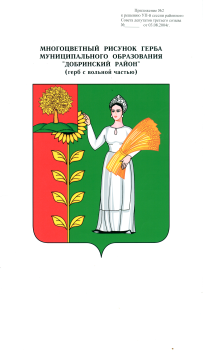 Основные характеристикиПервоначально утвержденный бюджетУтвержденный бюджет согласно решению сессииПлановый бюджет согласно отчетуУвеличениеУвеличениеОсновные характеристикиПервоначально утвержденный бюджетУтвержденный бюджет согласно решению сессииПлановый бюджет согласно отчетув абсолютной величине%Доходы3935100,003927979,113927979,11-7120,89-0,2Расходы3935100,004363539,114363545,11428439,1110,9Дефицит(-)0,00-435560,00-435560,00-435560,00№п./п.НаименованиеПервоначальный бюджетПлановый бюджетИзмененияДОХОДЫ1.Налог на доходы с физических лиц 224500,00224500,00-2.Налог, взимаемый в связи с применением УСН16000,0016000,00-3.Налог на имущество с физических лиц56000,0056000,00-4.Земельный налог582000,00582000,00-Налоговые доходы всего878500,00878500,00-Неналоговые доходы всего0,000,00Собственные доходы, итого878500,00878500,00-Безвозмездные поступления, в т. ч.3056600,003049479,11-7120,895.Дотация из областного фонда финансовой поддержки поселений1840000,001840000,00-6.Дотации из областного фонда на поддержку мер по обеспечению сбалансированности местных бюджетов84700,00157900,00+73200,007.Прочие субсидии бюджетам сельских поселений6624,11+6624,118.Субвенции бюджетам поселений на осуществление первичного воинского учета на территориях, где отсутствуют военные комиссариаты67400,0067400,00-9.Межбюджетные трансферты, передаваемые бюджетам сельских поселений из бюджетов муниципальных районов на осуществление части полномочий по решению вопросов местного значения в соответствии с заключенными соглашениями1064500,00977555,00-86945,00ВСЕГО ДОХОДОВ3935100,003927979,11-7120,89РАСХОДЫПервоначальный бюджетПлановый бюджетИзменения1.Общегосударственные вопросы1664945,001990545,11+325600,112.Национальная оборона67400,0067400,00-3.Национальная безопасность и правоохранительная деятельность1000,000,00-1000,004.Национальная экономика1064500,001022005,00-42495,005.Жилищно-коммунальное хозяйство210200,00321709,00+111509,006.Культура и кинематография927055,00949156,00+22101,007.Физическая культура и спорт0,0012724,00+12724,00ВСЕГО РАСХОДОВ3935100,004363539,11+428439,11Наименование доходовФакт2015г.Первоначальный план 2016 г.Уточненный план 2016 г.Фактически исполнено 2016 г.% исполненияНалоговые и неналоговые доходы  всего:в том числе:1075244,82878500,00878500,001227398,18139,7Налог на доходы физических лиц203664,91224500,00224500,00160494,5171,5Налог, взимаемый в связи с применением упрощенной системы налогообложения12098,8416000,0016000,0043463,64271,6Единый сельскохозяйственный налогЗемельный налог792549,68582000,00582000,00955468,31164,2Налог на имущество физических лиц52154,3956000,0056000,0064699,72115,5Прочие неналоговые доходы:   самообложениеневыясненные поступления14777,0014777,00--3272,003272,00Наименование доходовФакт2015г.Фактически исполнено 2016 г.Отклонение (руб.+,-)Отклонение % (+,-)Удельный весНалоговые доходы  всего:в том числе:1060467,821224126,18163658,3615,4100Налог на доходы физических лиц203664,91160494,51-43170,40-21,213,1Земельный налог792549,68955468,31162918,6320,678,0Налог на имущество физических лиц52154,3964699,7212545,3324,15,3Налог, взимаемый в связи с применением упрощенной системы налогообложения12098,8443463,6431364,80259,23,6Наименование налогаНедоимка    в    бюджет  сельского поселения по    состоянию на отчетную датуПоступления в доход бюджета за 2016 годДоля недоимки за 2016 год к поступлениямДоля недоимки по налогамк общей сумме недоимки за 2016 годНаименование налога01.01.2017г.Поступления в доход бюджета за 2016 годДоля недоимки за 2016 год к поступлениямДоля недоимки по налогамк общей сумме недоимки за 2016 год12          3        4          5Налог на имуществофизических лиц2,064,73,15,6Земельный налог34,0955,53,694,4Итого 36,01020,23,5100%Вид дохода2016 год2016 год2016 годИзменения к 2015 годуИзменения к 2015 годуИзменения к 2015 годуВид доходаПоступило(руб.)Доля в общей суммедоходов (%)Исполнение плана (%)Поступило (руб.)+,- руб.(%)Прочие неналоговые доходы (средства самообложения граждан)3272,000,1Нет плановых назначений14777,00-11505,00-77,8Неналоговые доходы всего3272,000,114777,00-11505,00-77,8Разделы бюджет-ной классификацииНаименование отраслей бюджетной сферыУтвержденопо бюджетуУточненный план 2016 г.Исполнено за 2016 г.Исполнение плана(%)Удельный вес в общей сумме расходов(%)      1    2          3             4             5     6        701Общегосударственные вопросы1664945,001990545,111969612,2498,945,502Национальная оборона67400,0067400,0067400,001001,603Национальная безопасность и правоохранительная деятельность1000,000,000,000004Национальная экономика1064500,001022005,001021924,6410023,605Жилищно-коммунальное хозяйство210200,00321709,00305590,8795,07,108Культура, кинематография 927055,00949156,00949156,0010021,911Физическая культура и спорт12724,0012724,001000,3ИТОГО:ИТОГО:3935100,004363539,114326407,7599,1100№программыНаименование программыПлан(руб.)ИсполненоИсполнено№программыНаименование программыПлан(руб.)(руб.)%1Муниципальная программа сельского поселения "Устойчивое развитие территории сельского поселения Среднематренский сельсовет на 2014-2020 годы" в том числе2481951,112465751,9599,3Подпрограмма "Обеспечение реализации муниципальной политики на территории сельского поселения Среднематренский сельсовет"190357,11190356,44100Подпрограмма "Обеспечение населения качественной, развитой инфраструктурой и повышения уровня благоустройства на территории сельского поселения Среднематренский сельсовет"1329714,001313515,5198,8Подпрограмма "Развитие социальной сферы на территории сельского поселения Среднематренский сельсовет»961880,00961880,00100Итого программные расходы бюджета сельского поселения2481951,112465751,9599,3Непрограммные расходы бюджета сельского поселения 1881588,001860655,8098,9Всего расходов4363539,114326407,7599,1Наименование подразделаИсполнение (сумма)Исполнение (%)0102 «Функционирование высшего должностного лица субъекта РФ и муниципального образования»648062,281000104 «Функционирование Правительства РФ, высших исполнительных органов государственной власти субъектов РФ, местных администраций»1058983,5298,10106 «Обеспечение деятельности финансовых, налоговых и таможенных органов и органов финансового (финансово-бюджетного) контроля86210,001000113 «Другие общегосударственные вопросы»176356,44100Итого1969612,2498,9Наименование подразделаИсполнение (сумма)Исполнение (%)0203 «Мобилизационная и вневойсковая подготовка»67400,00100,0Итого67400,00100,0Наименование подразделаИсполнение (сумма)Исполнение (%)0409 «Дорожное хозяйство (дорожные фонды)»1007924,641000412 «Другие вопросы в области национальной экономики»14000,00100Итого1021924,64100Наименование подразделаИсполнение (сумма)Исполнение (%)0503 «Благоустройство»305590,8795Итого305590,8795